Вакансии для студентов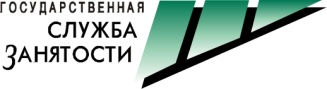 По данным вакансиям Вы можете обратиться в государственное казённое учреждение Самарской области «Центр занятости населения городского округа Самара» по адресу:ул. Фрунзе, 115-117, подъезд 6, телефон «горячей линии» 332-61-91.ПредприятиеПрофессияЗ/пОбразованиеХарактер работыРежим работы"АВРОРА-АВТО-ЦЕНТР" ОООПРОДАВЕЦ НЕПРОДОВОЛЬСТВЕННЫХ ТОВАРОВ15000 - 20000ВысшееПостояннаяГрафик сменности"АГЕНТСТВО НЕДВИЖИМОСТИ "ВИЗИТ" ОООАГЕНТ ПО ПРОДАЖЕ НЕДВИЖИМОСТИ7800ВысшееПостояннаяГибкий режим работы"АЛИЯ-ФАРМ" ОООПРОВИЗОР22000ВысшееПостояннаяГрафик сменности"АЛИЯ-ФАРМ" ОООФАРМАЦЕВТ21000ВысшееПостояннаяГрафик сменности"АСТРА" ОООПРОВИЗОР9000 - 12000ВысшееПостояннаяГрафик сменности"АЭРОНАВИГАЦИЯ ЦЕНТРАЛЬНОЙ ВОЛГИ" ФИЛИАЛ ФГУПДИСПЕТЧЕР АЭРОДРОМНОГО ДИСПЕТЧ. (АВИАЦИОННО-ДИСПЕТЧЕРСКОГО)45041 - 63058ВысшееПостояннаяГрафик сменности"БИЗНЕС-АВТО"ОООМОЙЩИК АВТОМОБИЛЕЙ7800ВысшееПостояннаяГрафик сменности"БИЗНЕС-АВТО"ОООСЛЕСАРЬ ПО РЕМОНТУ АВТОМОБИЛЕЙ7800ВысшееПостояннаяГрафик сменности"БОТЕК-ВЕЛНЕС" ОООИНСТРУКТОР10000ВысшееПостояннаяГрафик сменности"ВАГОН-СЕРВИС" ЗАО ОБОСОБЛЕННОЕ ПОДРАЗДЕЛЕНИЕ В Г.САМАРЕТЕХНОЛОГ26000ВысшееПостояннаяГрафик сменности"ДВОРЕЦ ТВОРЧЕСТВА" МАУУСТАНОВЩИК ЦВЕТА И СВЕТА10950ВысшееПостояннаяГрафик сменности"ДЕТСКИЙ САД №33 МБДОУ Г.О.САМАРАВОСПИТАТЕЛЬ ДЕТСКОГО САДА (ЯСЛЕЙ-САДА)8000 - 13000ВысшееПостояннаяГрафик сменности"ЗЕНИТ" ОООМЕНЕДЖЕР7800ВысшееПостояннаяГрафик сменности"ИСПРАВИТЕЛЬНАЯ КОЛОНИЯ 10" ФКУ УФСИН ПО САМАРСКОЙ ОБЛАСТИИНСТРУКТОР КЛУБА СЛУЖЕБНОГО СОБАКОВОДСТВА20000ВысшееПостояннаяГрафик сменности"КИА ЦЕНТР САМАРА" ОООПРОДАВЕЦ НЕПРОДОВОЛЬСТВЕННЫХ ТОВАРОВ30000ВысшееПостояннаяГрафик сменности"КИВИ" ОООКОНСУЛЬТАНТ10500ВысшееПостояннаяГрафик сменности"КИВИ" ООООПЕРАТОР ЭЛЕКТРОННО-ВЫЧИСЛИТЕЛЬНЫХ И ВЫЧИСЛИТЕЛЬНЫХ МАШИН10900ВысшееПостояннаяГрафик сменности"ЛИЦЕЙ АВИАЦИОННОГО ПРОФИЛЯ 135" МБОУ Г.О. САМАРАУЧИТЕЛЬ45000ВысшееПостояннаяГибкий режим работы"МВ-САМАРА"ОООТЕХНИК14000 - 24000ВысшееПостояннаяГибкий режим работы"МЕДИКО-САНИТАРНАЯ ЧАСТЬ 63 ФС ИСПОЛНЕНИЯ НАКАЗАНИЯ"ФКУЗМЕДИЦИНСКАЯ СЕСТРА12000ВысшееПостояннаяГрафик сменности"МОБИЛЬНЫЕ ТЕЛЕСИСТЕМЫ" ПАО ФИЛИАЛ В Г.САМАРАСПЕЦИАЛИСТ40078ВысшееПостояннаяГрафик сменности"НЕКТАР"ООО ФИРМАНАЛАДЧИК ОБОРУДОВАНИЯ В ПРОИЗВОДСТВЕ ПИЩЕВОЙ ПРОДУКЦИИ30000ВысшееПостояннаяГрафик сменности"НЕОТРЕЙД" ОООАДМИНИСТРАТОР9500 - 16500ВысшееПостояннаяГрафик сменности"ОБЛАСТНОЙ ЦЕНТР СОЦИАЛЬНОЙ ПОМОЩИ СЕМЬЕ И ДЕТЯМ"ГБУ САМ.ОБЛМЕДИЦИНСКАЯ СЕСТРА7800ВысшееПостояннаяГрафик сменности"ОБЛАСТНОЙ ЦЕНТР СОЦИАЛЬНОЙ ПОМОЩИ СЕМЬЕ И ДЕТЯМ"ГБУ САМ.ОБЛПЕДАГОГ-ПСИХОЛОГ7800ВысшееПостояннаяГрафик сменности"ОБЛАСТНОЙ ЦЕНТР СОЦИАЛЬНОЙ ПОМОЩИ СЕМЬЕ И ДЕТЯМ"ГБУ САМ.ОБЛСПЕЦИАЛИСТ7800ВысшееПостояннаяГрафик сменности"ОРГАНИЗАЦИОННЫЙ ЦЕНТР СПОРТИВНЫХ МЕРОПРИЯТИЙ" ГАУ СОСПЕЦИАЛИСТ26767ВысшееПостояннаяГрафик сменности"ОРГАНИЗАЦИОННЫЙ ЦЕНТР СПОРТИВНЫХ МЕРОПРИЯТИЙ" ГАУ СОСПЕЦИАЛИСТ26767ВысшееПостояннаяНенормированный рабочий день"ПОИСКОВО-СПАСАТЕЛЬНЫЙ ОТРЯД ГОРОДА САМАРЫ" МКУБУХГАЛТЕР8500 -27000ВысшееПостояннаяНенормированный рабочий день"ПРИЗВАНИЕ" ОООМЕНЕДЖЕР18000ВысшееПостояннаяГрафик сменности"РЕМИКС" ОООМЕНЕДЖЕР10500ВысшееПостояннаяГрафик сменности"РОНА"ОООПРОВИЗОР9000ВысшееПостояннаяГрафик сменности"РОСБАНК" ПАО ПРИВОЛЖСКИЙ ФИЛИАЛСПЕЦИАЛИСТ19000ВысшееПостояннаяГрафик сменности"РУССКАЯ ОХОТА-1" ОООАДМИНИСТРАТОР ГОСТИНИЦЫ (ДОМА ОТДЫХА)16000ВысшееВременнаяГрафик сменности"САМ.ОБЛ.МЕДИЦИНСКИЙ ИНФОРМАЦИОННО-АНАЛИТИЧЕСКИЙ ЦЕНТР" ГБУЗБИБЛИОТЕКАРЬ19724ВысшееПостояннаяНенормированный рабочий день"САМ.ОБЛ.МЕДИЦИНСКИЙ ИНФОРМАЦИОННО-АНАЛИТИЧЕСКИЙ ЦЕНТР" ГБУЗИНЖЕНЕР - СИСТЕМНЫЙ ПРОГРАММИСТ11290ВысшееПостояннаяНенормированный рабочий день"САМАРАНЕФТЕГЕОФИЗИКА" ПАОНАЧАЛЬНИК СЛУЖБЫ (В ПРОМЫШЛЕННОСТИ)30000ВысшееПостояннаяНенормированный рабочий день"САМАРАНЕФТЕГЕОФИЗИКА" ПАОЭЛЕКТРОМОНТЕР ПО РЕМОНТУ И ОБСЛУЖИВАНИЮ ЭЛЕКТРООБОРУДОВАНИЯ20000ВысшееПостояннаяНенормированный рабочий день"САМАРСКИЙ ЖИРКОМБИНАТ" АОЛАБОРАНТ22000ВысшееПостояннаяГрафик сменности"САМАРСКИЙ ЖИРКОМБИНАТ" АОМАСТЕР52000ВысшееПостояннаяГрафик сменности"САМАРСКИЙ ЗАВОД ЖЕЛЕЗОБЕТОННЫХ ИЗДЕЛИЙ" ОООИНЖЕНЕР ПО КАЧЕСТВУ20000ВысшееПостояннаяГрафик сменности"САМАРСКИЙ МЕТРОПОЛИТЕН ИМ.А.А.РОСОВСКОГО" МП Г.О.САМАРАИНСПЕКТОР16000ВысшееПостояннаяГрафик сменности"СЕВЕРСТРОЙ" ОООИНЖЕНЕР40000 - 50000ВысшееПостояннаяГрафик сменности"СИБИНТЕК" ИК ООО САМАРСКИЙ ФИЛИАЛИНЖЕНЕР35000ВысшееПостояннаяГрафик сменности"СИБИНТЕК" ИК ООО САМАРСКИЙ ФИЛИАЛНАЧАЛЬНИК ОТДЕЛА (СПЕЦИАЛИЗИРОВАННОГО В ПРОЧИХ ОТРАСЛЯХ)35000ВысшееПостояннаяНенормированный рабочий день"СКВИРЕЛ ИМОЛА КЕРАМИКА-САМАРА"ОООМЕНЕДЖЕР15500ВысшееПостояннаяГрафик сменности"СКВИРЕЛ ИМОЛА КЕРАМИКА-САМАРА"ОООХУДОЖНИК-КОНСТРУКТОР (ДИЗАЙНЕР)15500ВысшееПостояннаяГрафик сменности"СОЛНЕЧНЫЙ БЕРЕГ" САДОВОДЧЕСКОЕ НЕКОММЕРЧЕСКОЕ ТОВАРИЩЕСТВОЮРИСКОНСУЛЬТ12000ВысшееПостояннаяГибкий режим работы"ТЕПЛАНТ" АОИНЖЕНЕР-ЭЛЕКТРОНИК25227ВысшееПостояннаяГрафик сменности"ТОРГОВЫЙ ДОМ ФАБРИКА КАЧЕСТВА 2010" ОООКЛАДОВЩИК25000ВысшееПостояннаяГрафик сменности"УЮТ" ОООАГЕНТ ПО ПРОДАЖЕ НЕДВИЖИМОСТИ10000 - 70000ВысшееПостояннаяГибкий режим работы"ФАРМАЦИЯ"ОООПРОВИЗОР22000ВысшееПостояннаяГрафик сменности"ФАРМАЦИЯ"ОООФАРМАЦЕВТ21000ВысшееПостояннаяГрафик сменности"ЦП ДОПР ИМЕНИ ФРОЛОВА Б.П.(КОРРЕКЦИОННЫЙ)" ГКУ СОПЕДАГОГ-ПСИХОЛОГ7800ВысшееПостояннаяГрафик сменности"ЧАЙКА" ФИЗКУЛЬТУРНО-СПОРТИВНЫЙ ЦЕНТР" МБУ Г.О. САМАРАВРАЧ9593ВысшееПостояннаяГрафик сменности"ЧАКОНА" ОООКАССИР10100ВысшееПостояннаяГрафик сменности"ЧАКОНА" ОООКОНСУЛЬТАНТ10500ВысшееПостояннаяГрафик сменности"ШКОЛА "АЛЬТЕРНАТИВА" А.А.ИОФФЕ НОУУЧИТЕЛЬ20000ВысшееПостояннаяГрафик сменности"ШКОЛА 55" МБОУ г.о.СамараУЧИТЕЛЬ20000ВысшееПостояннаяГрафик сменности"ШКОЛА 7 ИМЕНИ ГЕРОЯ РФ М.Т. КАЛАШНИКОВА" МБОУ ГО САМАРАУЧИТЕЛЬ45000ВысшееПостояннаяГрафик сменности"ШОКОЛАДНИЦА-СОЧИ"ОООМЕНЕДЖЕР15000ВысшееПостояннаяГрафик сменностиГАПОУ "Самарский металлургический колледж"ПРЕПОДАВАТЕЛЬ (В КОЛЛЕДЖАХ, УНИВЕРСИТЕТАХ И ДРУГИХ ВУЗАХ)32165ВысшееПостояннаяГрафик сменностиГБПОУ "Самарский политехнический колледж"ПРЕПОДАВАТЕЛЬ (В КОЛЛЕДЖАХ, УНИВЕРСИТЕТАХ И ДРУГИХ ВУЗАХ)77800ВысшееПостояннаяГибкий режим работыГБПОУ Самарский многопрофильный техникумПРЕПОДАВАТЕЛЬ (В КОЛЛЕДЖАХ, УНИВЕРСИТЕТАХ И ДРУГИХ ВУЗАХ)31200ВысшееПостояннаяГрафик сменностиГОСУДАРСТВЕННАЯ ИНСПЕКЦИЯ ТРУДА В САМАРСКОЙ ОБЛАСТИГОСУДАРСТВЕННЫЙ ИНСПЕКТОР ТРУДА11000 - 16000ВысшееПостояннаяНенормированный рабочий деньДЕТСКИЙ САД 120 МДОУВОСПИТАТЕЛЬ15000ВысшееПостояннаяГрафик сменностиДЕТСКИЙ САД 315 МДОУУБОРЩИК ПРОИЗВОДСТВЕННЫХ И СЛУЖЕБНЫХ ПОМЕЩЕНИЙ7800ВысшееПостояннаяГибкий режим работыДЕТСКИЙ САД 337 МАДОУВОСПИТАТЕЛЬ10000ВысшееПостояннаяГрафик сменностиДЕТСКИЙ САД 36 МБДОУВОСПИТАТЕЛЬ15000ВысшееПостояннаяГрафик сменностиДЕТСКИЙ САД 42 МДОУВОСПИТАТЕЛЬ15000ВысшееПостояннаяГрафик сменностиИНСПЕКЦИЯ ФЕДЕРАЛЬНОЙ НАЛОГОВОЙ СЛУЖБЫ ПО Ж/Д РАЙОНУГЛАВНЫЙ СПЕЦИАЛИСТ12700 - 20500ВысшееПостояннаяНенормированный рабочий деньИНСПЕКЦИЯ ФЕДЕРАЛЬНОЙ НАЛОГОВОЙ СЛУЖБЫ ПО Ж/Д РАЙОНУСПЕЦИАЛИСТ13000 - 25000ВысшееПостояннаяНенормированный рабочий деньИП ЧЕРНОВА ЛАРИСА ВИКТОРОВНАПРОДАВЕЦ НЕПРОДОВОЛЬСТВЕННЫХ ТОВАРОВ30000ВысшееПостояннаяГрафик сменностиИП ШЕПТАЛОВ ОЛЕГ ЛЕОНИДОВИЧПРОДАВЕЦ НЕПРОДОВОЛЬСТВЕННЫХ ТОВАРОВ10000ВысшееПостояннаяГрафик сменностиСТРАХОВАЯ КОМПАНИЯ"РОСГОССТРАХ" ФИЛИАЛ ПАОАГЕНТ7800ВысшееПостояннаяГибкий режим работыСамарский колледж железнодорожного транспорта им.А.А.БуяноваПРЕПОДАВАТЕЛЬ (В КОЛЛЕДЖАХ, УНИВЕРСИТЕТАХ И ДРУГИХ ВУЗАХ)7800ВысшееПостояннаяГрафик сменностиТЕРРИТОРИАЛЬНЫЙ ОРГАН ГОССТАТИСТИКИ ПО САМАРСКОЙ ОБЛАСТИГЛАВНЫЙ СПЕЦИАЛИСТ14000ВысшееВременнаяНенормированный рабочий деньТОРГОВО-ПРОМЫШЛЕННАЯ ПАЛАТА САМАРСКОЙ ОБЛАСТИСПЕЦИАЛИСТ9000ВысшееПостояннаяНенормированный рабочий деньУПРАВЛЕНИЕ РОСПРИРОДНАДЗОРА ПО САМАРСКОЙ ОБЛАСТИНАЧАЛЬНИК УПРАВЛЕНИЯ (В СЕЛЬСКОМ, ОХОТНИЧЬЕМ, ЛЕСНОМ И РЫБНО22000ВысшееПостояннаяНенормированный рабочий деньУПРАВЛЕНИЕ РОСПРИРОДНАДЗОРА ПО САМАРСКОЙ ОБЛАСТИСПЕЦИАЛИСТ12000ВысшееПостояннаяНенормированный рабочий деньУПРАВЛЕНИЕ ФС СУДЕБНЫХ ПРИСТАВОВ ПО САМАРСКОЙ ОБЛАСТИСПЕЦИАЛИСТ11000 - 15000ВысшееПостояннаяНенормированный рабочий деньУПРАВЛЕНИЕ ФС СУДЕБНЫХ ПРИСТАВОВ ПО САМАРСКОЙ ОБЛАСТИСУДЕБНЫЙ ПРИСТАВ-ИСПОЛНИТЕЛЬ22000 - 30000ВысшееПостояннаяНенормированный рабочий деньФГБОУ ВО "Самарский гос. университет путей сообщения"ПРЕПОДАВАТЕЛЬ (В КОЛЛЕДЖАХ, УНИВЕРСИТЕТАХ И ДРУГИХ ВУЗАХ)15600ВысшееПостояннаяГрафик сменностиЧОУ ВО "Медицинский университет "Реавиз"АССИСТЕНТ7800ВысшееПостояннаяГибкий режим работыШКОЛА 105 МБОУУЧИТЕЛЬ20000ВысшееПостояннаяГрафик сменностиШКОЛА 13 МОУ ИМ.ГЕРОЯ СОВЕТСКОГО СОЮЗА САНЧИРОВА Ф.В.УЧИТЕЛЬ62000ВысшееПостояннаяНенормированный рабочий деньШКОЛА 134 МБОУУЧИТЕЛЬ7800ВысшееПо совместительствуГрафик сменностиШКОЛА 138 МБОУПСИХОЛОГ7800ВысшееПостояннаяГрафик сменностиШКОЛА 138 МБОУУЧИТЕЛЬ15600ВысшееВременнаяГрафик сменностиШКОЛА 138 МБОУУЧИТЕЛЬ15600ВысшееПостояннаяГрафик сменностиШКОЛА 174 МБОУУЧИТЕЛЬ18000ВысшееПостояннаяГрафик сменностиШКОЛА 18 МБОУУЧИТЕЛЬ14000ВысшееПостояннаяГибкий режим работыШКОЛА 34 МБОУУЧИТЕЛЬ11000ВысшееПостояннаяГрафик сменностиШКОЛА 43 МБОУУЧИТЕЛЬ20000ВысшееПостояннаяГибкий режим работыШКОЛА 43 МБОУУЧИТЕЛЬ8000ВысшееПостояннаяСвободный режим работы